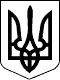 97 СЕСІЯ ЩАСЛИВЦЕВСЬКОЇ СІЛЬСЬКОЇ РАДИ7 СКЛИКАННЯРІШЕННЯ30.07.2019 р.                                      № 1775с. ЩасливцевеПро скасування пункту 5) рішенняЩасливцевської сільської ради№1248 від 28.09.2018 р.77 сесії 7 скликання           Згідно заяви громадянина України *** від 26.07.2019 р. та наданих документів, керуючись ст.ст. 12, 19, 40, 118, 121 Земельного кодексу України та ст. 26 Закону України «Про місцеве самоврядування в Україні» сесія сільської радиВИРІШИЛА:1. Скасувати пункт 5) рішення Щасливцевської сільської ради №*** від 28.09.2018 р. 77 сесії 7 скликання у зв’язку з добровільною відмовою.2. Контроль за виконанням цього рішення покласти на постійно діючу комісію Щасливцевської сільської ради з питань регулювання земельних відносин та охорони навколишнього середовища.Сільський голова                                                                     В.ПЛОХУШКО